Broj: 05-2-16-20-308-8/15Datum: 16.04.2015.SVIM ZAINTERESOVANIM UČESNICIMA U POSTUPKU JAVNE NABAVKEPREDMET: Pojašnjenje tenderske dokumentacije br. 05-2-16-20-308/15 – 
      Nabavka avio karata i organizovanje smještaja u inostranstvuNa osnovu obavještenja o javnoj nabavci br: 820-7-2-7-3-1/15 - Nabavka avio karata i organizovanje smještaja u inostranstvu, objavljeno na portalu Agencije za javne nabavke, www.ejn.gov.ba od  07.04.2015, Agencija za zaštitu ličnih podataka u BiH od ponuđača Centrotrans – Eurolines dana 15.04.2015. zaprimila je Zahtjev za pojašnjenje tenderske dokumentacije za nabavku avio karata i organizovanje smještaja u inostranstvu i to kako glasi:„Molimo vas da nam date pojašnjenje tenderske dokumentacije, broj protokola: 05-2-16-20-308-3/15, za nabavku avio karata i organizovanje smještaja u inostranstvu.Naime pod tačkom 14. Ostali uslovi za kvalifikaciju, na strani 6, stoji rečenica:Svi ponuđači su dužni dostaviti izjave u pogledu ekonomsko-finansijske sposobnosti i tehničke i profesionalne sposobnosti, koje su popunjene u skladu sa uslovima definisanim u tenderskoj dokumentaciji.U okviru tenderske dokumentacije dostavljene su izjave o ispunjavanju uslova iz člana 47, 50. i 51. Zakona o javnim nabavkama (u daljem tekstu Zakona), a da nigdje u tenderskoj dokumentaciji nisu definisani uslovi koje ponuđači trebaju ispunjavati u skladu sa navedenim članovima ZJN-a BiH.“U skladu sa članom 56. stav (2) Zakona o javnim nabavkama BiH („Službeni glasnik BiH“ broj 39/14), dostavljamo pojašnjenje tenderske dokumentacije za nabavku avio karata i organizovanje smještaja u inostranstvu koje glasi:Najpovoljniji ponuđač u ovom postupku javne nabavke nije dužan dostaviti dokaze o ispunjavanju uslova iz člana 47, člana 50. i člana 51. Zakona, tj. (Aneks V, Aneks VI i Aneks VII, predmetne tenderske dokumentacije), jer to nije navedeno u predmetnoj tenderskoj dokumentaciji, a koje su poslane u sastavu tenderske dokumentacije po automatizmu (preuzeto iz Primjera tenderske dokumentacije izdate od strane Agencije za javne nabavke BiH).Svi ponuđači u ovom postupku javne nabavke dužni su dostaviti potpisanu izjavu o ispunjavanju uslova iz člana 45. i člana 52. Zakona (Aneks IV i Aneks VIII predmetne tenderske dokumentacije).Napominjemo da se u navedenom slučaju ne radi o suštinskoj izmjeni predmetne tenderske dokumentacije član 56. stav (3) Zakona, rok za prijem ponuda ili zahtjeva ostaje nepromjenjen.Dostaviti:                                                                                                       DIREKTORSvim zainteresovanim ponuđačimawww.azlp.gov.ba                                                                           Petar Kovačevića/a        BOSNA I HERCEGOVINAAgencija za zaštitu ličnih/osobnih podataka u Bosni i HercegoviniS a r a j e v o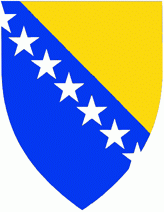 БОСНА И ХЕРЦЕГОВИНААгенција за заштиту личних података у Босни и ХерцеговиниС а р а ј е в о